МДОУ «Детский сад 91» города ЯрославляПроект«Новогодние чудеса»в средней группе № 10 «Колокольчик»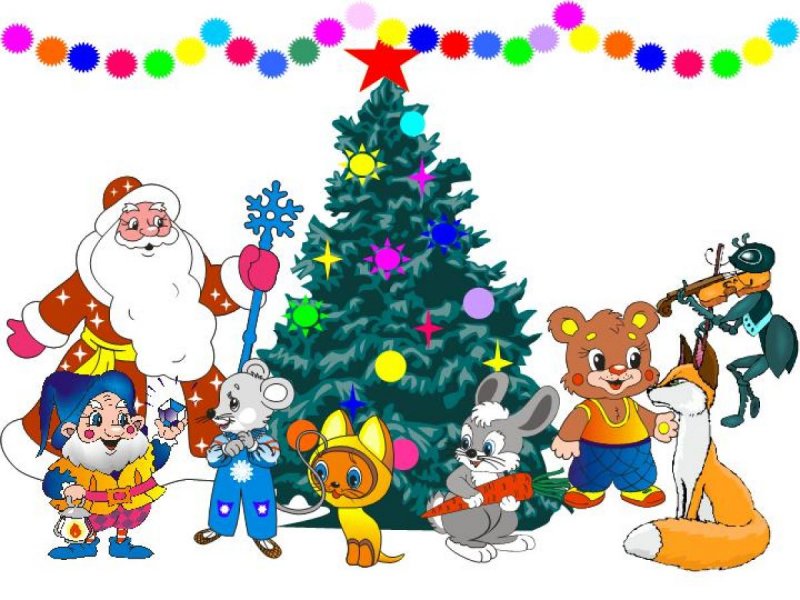 Автор проекта: Алфеева Татьяна Ивановна,воспитатель высшей квалификационной категорииОформление группы: Алфеева Т.И., воспитатель группыСидельникова Н.Н., младший воспитатель группы2022 г.Проект «Новогодние чудеса»в средней группе № 10 «Колокольчик»Автор проекта: Алфеева Т.И., воспитатель высшей квалификационной категорииСроки реализации проекта: две недели (15-30 декабря 2022 г.)Тип проекта: творческий, информационно-познавательныйАктуальность: Всем известно, что новый год– это самый ожидаемый праздник для детей. Дети ждут этого с нетерпением и новый год для них – это что-то фантастическое, неповторимое и магическое. Новый год для детей это всегда сказка, это очень значимое событие в сердце каждого ребенка. И даже повзрослев, мы хотим встретить Новый год как раньше, по-детски. В Новый год все сверкает, искрится и становится необычайно красивым. В домах сверкают новогодние гирлянды, искрятся новогодние елки и все витрины блестят украшениями. Все готово к Новому году. И мало кто задумывается, откуда к нам пришел этот праздник, почему по традиции мы устанавливаем елку, украшаем свои дома? А малышам сложнее всего ждать праздника. Поэтому, очень хотелось сделать это ожидание веселым, приятным и полезным для детей, а так же рассказать историю этого замечательного праздника.Цель проекта: Формирование у детей представлений о новогоднем празднике, традициях празднования Нового года, о символах Нового года.Задачи проекта:формировать представление у детей о празднике Новый год, о новогодних обычаях и традициях;создать условия для сознательного изучения детьми истории Нового года;способствовать развитию воображения, внимания, памяти и речи детей;оформить группу в новогоднем стиле: окна украсить тематическими вытыканками, создать новогоднюю композицию «Лесная избушка Снеговичка»;создать позитивный настрой в преддверии новогоднего праздника, развить взаимоотношения детей, умение действовать согласованно, переживать радость от результатов общих усилий и совместной деятельности;активизировать работу с родителями, привлечь их к участию на основе сотрудничества.Продукты проекта: Конспект квест-игры  « В гости к Снеговику»Конспект квест-игры «Поможем зимующим птицам»Материалы для беседАппликация «Снеговик»Коллективная деятельность «Новогодняя ёлка»Лепка «Снеговик»Раскрашивание «Новогодние шары»Выставка творческих работ детей и родителей на конкурс «Новогодние чудеса»Участие в городском конкурсе «Новогодний калейдоскоп»Украшения на окнах и новогодняя композиция «Лесная избушка Снеговичка»Используемые материалы и пособия:-«Волшебная книга Деда Мороза»-Зимняя библиотека-Картотеки дидактических игр, подвижных игр, опытов и экспериментов-Разрезные картинки-Атрибуты для сюжетно-ролевых игр-Материалы для творчества детейОжидаемый результат:- у детей сформированы начальные  знания о празднике Новый год, об истории новогодней ёлки;- создана выставка творческих семейных работ «Новогодние чудеса»-педагоги, дети и их родители активно сотрудничали в процессе проектной деятельности;- предметно пространственная среда в группе способствует к изучению традиции Нового года;- у детей и их родителей создано праздничное настроение.Этапы реализации проектаПодготовительный этап (с 15 по 16 декабря)Определение проблемы, цели и задач проекта.Информирование участников проекта об актуальности, целях и задачах проекта.Составление плана реализации основного этапа проекта.Подбор методической и художественной литературы по выбранной тематике проекта.Подбор дидактических, подвижных, сюжетно- ролевых игр.Подбор необходимого оборудования и пособий для практического обогащения проекта.
Практический этап (с 19 по 30 декабря):Подведение итогов:____________________________________________________________________________________________________________________________________________________________________________________________________________________________________________________________________________________________________________________________________________________________________________________________________________________________________________________________________________________________________________________________________________________________________________________________________________________________________________________________________________________________________________________________________________________________________________________________________________________________________________________________________________________________________________________________________________________________________________________________________________________________________________________________________________________________________________________________________________________________________________________________________________________________________________________________________________________________________________________________________________________________________________________________________________________________________________________________________________________________________________________________________________________________________________________________________________________________________________________________________________________________________________________________________________________________________________________________________________________________________________________________________________________________________________________________________________________________________________________________________________________________________________________________________________________________________________________________________________________________________________________________________________________________________________________________________________________________________________________________________________________________________________________________________________________________________________________________________________________________________________________________________________________________________________________________________________________________________________________________________________________________________________________________________________________________________________________________________________________________________________________________________________________________________________________________________________________________________________________________________________________________________________
Приложение №1Пальчиковая гимнастика «Снежок»Встали девочки в кружокВстали девочки в круг,
Встали и примолкли.
Дед-Мороз огни зажёг
На высокой ёлке.Наверху звезда,
Бусы в два ряда.
Пусть не гаснет ёлка,
Пусть горит всегда!Я знаю, что надо придумать А.БартоЯ знаю, что надо придумать,Чтоб не было больше зимы,Чтоб вместо высоких сугробовВокруг зеленели холмы.Смотрю я в стекляшкуЗелёного цвета,И сразу зимаПревращается в лето.Приложение 2Весёлый снеговикПо сугробам, напрямик
Шёл вёселый снеговик.
А в руках его была
Не корзина, не метла,
Не плитка шоколадная,
А ёлочка нарядная!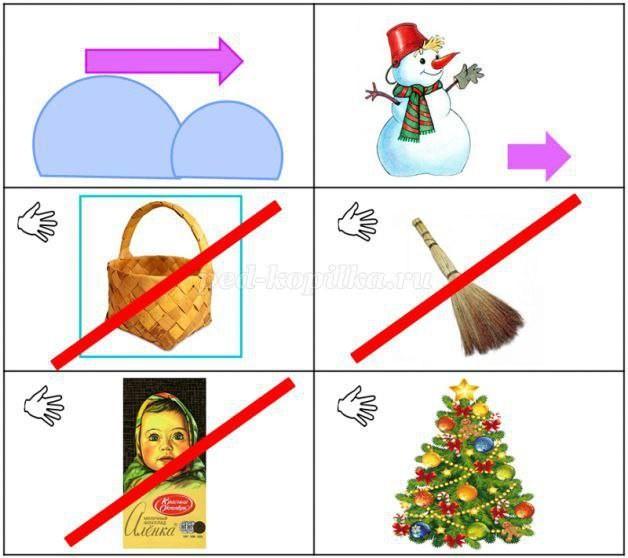 Приложение №3В. Даль «Девочка Снегурочка»Жили-были старик со старухой, у них не было ни детей, ни внучат. Вот вышли они за ворота в праздник посмотреть на чужих ребят, как они из снегу комочки катают, в снежки играют. Старик поднял комочек да и говорит:— А что, старуха, кабы у нас с тобой была дочка, да такая беленькая, да такая кругленькая!Старуха на комочек посмотрела, головой покачала да и говорит:— Что ж будешь делать — нет, так и взять негде.Однако старик принес комочек снегу в избу, положил в горшочек, накрыл ветошкой и поставил на окошко. Взошло солнышко, пригрело горшочек, и снег стал таять. Вот и слышат старики — пищит что-то в горшочке под ветошкой; они к окну — глядь, а в горшочке лежит девочка, беленькая, как снежок, и кругленькая, как комок, и говорит им:— Я девочка Снегурочка, из вешнего снегу скатана, вешним солнышком пригрета и нарумянена.Вот старики обрадовались, вынули ее, да ну старуха скорее шить да кроить, а старик, завернув Снегурочку в полотенечко, стал ее нянчить и пестовать:
Спи, наша Снегурочка,
Сдобная кокурочка,
Из вешнего снегу скатана,
Вешним солнышком пригретая!
Мы тебя станем поить,
Мы тебя станем кормить,
В цветно платье рядить,
Уму-разуму учить!Вот и растет Снегурочка на радость старикам, да такая-то умная, такая-то разумная, что такие только в сказках живут, а взаправду не бывают.Все шло у стариков как по маслу: и в избе хорошо, и на дворе неплохо, скотинка зиму перезимовала, птицу выпустили на двор. Вот как перевели птицу из избы в хлев, тут и случилась беда: пришла к стариковой Жучке лиса, прикинулась больной и ну Жучку умаливать, тоненьким голосом упрашивать:— Жученька, Жучок, беленькие ножки, шелковый хвостик, пусти в хлевушок погреться!Жучка, весь день за стариком в лесу пробегавши, не знала, что старуха птицу в хлев загнала, сжалилась над больной лисой и пустила ее туда. А лиска двух кур задушила да домой утащила. Как узнал про это старик, так Жучку прибил и со двора согнал.— Иди, — говорит, — куда хочешь, а мне ты в сторожа не годишься!Вот и пошла Жучка, плача, со старикова двора, а пожалели о Жучке только старушка да девочка Снегурочка.Пришло лето, стали ягоды поспевать, вот и зовут подружки Снегурочку в лес по ягодки. Старики и слышать не хотят, не пускают. Стали девочки обещать, что Снегурочку они из рук не выпустят, да и Снегурочка сама просится ягодок побрать да на лес посмотреть. Отпустили ее старики, дали кузовок да пирожка кусок.Вот и побежали девчонки со Снегурочкой под ручки, а как в лес пришли да увидали ягоды, так все про всё позабыли, разбежались по сторонам, ягодки берут да аукаются, в лесу друг дружке голос подают.Ягод понабрали, а Снегурочку в лесу потеряли.Стала Снегурочка голос подавать — никто ей не откликается. Заплакала бедняжка, пошла дорогу искать, хуже того заплуталась; вот и влезла на дерево и кричит: «Ay! Ay!»Идет медведь, хворост трещит, кусты гнутся:— О чем, девица, о чем, красная?— Ау-ау! Я девочка Снегурочка, из вешнего снегу скатана, вешним солнцем подрумянена, выпросили меня подружки у дедушки, у бабушки, в лес завели и покинули!— Слезай,— сказал медведь,— я тебя домой доведу!— Нет, медведь, — отвечала девочка Снегурочка, — я не пойду с тобой, я боюсь тебя — ты съешь меня!Медведь ушел. Бежит серый волк:— Что, девица, плачешь, что, красная, рыдаешь?— Ау-ау! Я девочка Снегурочка, из вешнего снегу скатана, вешним солнышком подрумянена, выпросили меня подружки у дедушки, у бабушки в лес по ягоды, а в лес завели да и покинули!— Слезай, — сказал волк, — я доведу тебя до дому!— Нет, волк, я не пойду с тобой, я боюсь тебя — ты съешь меня!Волк ушел. Идет Лиса Патрикеевна:— Что, девица, плачешь, что, красная, рыдаешь?— Ау-ау! Я девочка Снегурочка, из вешнего снегу скатана, вешним солнышком подрумянена, выпросили меня подружки у дедушки, у бабушки в лес по ягоды, а в лес завели да и покинули!— Ах, красавица! Ах, умница! Ах, горемычная моя! Слезай скорехонько, я тебя до дому доведу!— Нет, лиса, льстивы слова, я боюся тебя — ты меня к волку заведешь, ты медведю отдашь… Не пойду я с тобой!Стала лиса вокруг дерева обхаживать, на девочку Снегурочку поглядывать, с дерева ее сманивать, а девочка не идет.— Гам, гам, гам! — залаяла собака в лесу. А девочка Снегурочка закричала:— Ау-ау, Жученька! Ау-ау, милая! Я здесь — девочка Снегурочка, из вешнего снегу скатана, вешним солнышком подрумянена, выпросили меня подруженьки у дедушки, у бабушки в лес по ягодки, в лес завели да и покинули. Хотел меня медведь унести, я не пошла с ним; хотел волк увести, я отказала ему; хотела лиса сманить, я в обман не далась; а с тобой, Жучка, пойду!Вот как услыхала лиса собачий лай, так махнула пушняком своим и была такова!Снегурочка с дерева слезла, Жучка подбежала, ее лобызала, все личико облизала и повела домой.Стоит медведь за пнем, волк на прогалине, лиса по кустам шныряет.Жучка лает, заливается, все ее боятся, никто не приступается.Пришли они домой; старики с радости заплакали. Снегурочку напоили, накормили, спать уложили, одеяльцем накрыли:
Спи, наша Снегурочка,
Сдобная кокурочка,
Из вешнего снегу скатана,
Вешним солнышком пригретая!
Мы тебя станем поить,
Мы тебя станем кормить,
В цветно платьице рядить,
Уму-разуму учить!Жучку простили, молоком напоили, приняли в милость, на старое место приставили, стеречь двор заставили.Два морозаГуляли по полю два мороза, два родных брата — мороз Синий-нос и мороз Красный-нос.Гуляют-погуливают морозы, друг дружку похваливают. А ночь светлая, светлая. Просторно морозам на воле.А тихо, так тихо, будто живой души не осталось на свете. Перебежали морозы с поля на лес. Бегают, пощёлкивают, с дерева на дерево перепрыгивают, зайчиков пугают. Из лесу в деревню заскочили и давай по крышам стрелять!— Эге, — говорит мороз Синий-нос,— все попрятались, боятся на двор вылезть.— Пусть только вылезет кто-нибудь — зададим ему страху,— отвечает мороз Красный-нос.Стало светать. Повалил из труб дым густой. Заскрипели колодцы. Повыходили мужчины из хат. Кто молотить пошёл, кто в лес по дрова собирается.— Погоди-ка, брат,— сказал мороз Красный-нос.— Давай побежим с тобой на дорогу в поле.И побежали они опять в поле. Стоят рядышком, путников поджидают.Заскрипели сани на дороге. Зазвонил где-то звоночек под дугою.В санях селянин сидит, коника погоняет. А за санями ухарский возок плывёт, звоночек звенит.— Ну, погодите-ка,— говорит мороз Синий-нос.— Ты беги за мужиком, а я за паном.И побежали они путников морозить.Долго бежал мороз Синий-нос, пока пана догнал. Наконец догнал, под шубу залез. Тепло выгоняет оттуда. Поёживается пан, ноги зябнут, холод по телу пошёл, панский нос посинел. А мороз Синий-нос только посмеивается. Чуть до смерти пана не заморозил.А мороз Красный-нос догнал селянина и давай его морозить.— Эге, мороз не шутит,— говорит селянин. Слез он с саней, ногами топает, по плечам руками хлопает. Пробежал так с полверсты, ему и жарко стало. Сел себе в сани, едет — и горя мало.— Ну, погоди же, брат: пройму я тебя, когда дрова рубить будешь.Заехал человек в лес. А мороз Красный-нос обогнал его, в лесу ждёт. Выпряг коника селянин, топор взял да как начал рубить — жарко стало ему. Сбросил кожух. А мороз обрадовался: залез в кожух и давай там белые кросна ткать.Сделал кожух белым как снег.Нарубил дров человек, к тулупу идёт, а он весь обмёрз.— Эге, братец, да ты здесь?Взял кнутовище да как стал молотить — чуть живой выскочил мороз Красный-нос и прямо в лес.Рассердился мороз Красный-нос на селянина, но ничего с ним поделать не может.СнеговикЖил-был снеговик. Жил он на опушке леса. Его слеили дети, которые прибегали сюда играть и кататься на санках. Они слепили три комка из снега, поставили их друг на друга. Вместо глаз вставили снеговику два уголька, а вместо носа вставили морковку. На голову снеговику надели ведро, а руки сделали из старых метел. Одному мальчику так понравился снеговик, что он подарил ему шарф.Детей позвали домой, а снеговик остался один, стоять на холодном зимнем ветру. Вдруг он увидел, что к дереву, под которым он стоял, прилетели две птицы. Одна большая с длинным носом стала долбить дерево, а другая стала смотреть на снеговика. Снеговик испугался: «Что ты хочешь со мной сделать?» А снегирь, а это был он, отвечает: «Я с тобой ничего не хочу сделать, просто я сейчас съем морковку». «Ой, ой, не надо есть морковку, это мой нос. Посмотри, вон на том дереве висит кормушка, там дети оставили много еды». Снегирь поблагодарил снеговика. С тех пор они стали дружить.
Т. Петухова «Снеговик»Наш любимый снеговикГоловой совсем поник:Заяц ночью в лес унёсУ него морковный нос!Не печалься, снеговик,Мы в беде поможем вмиг,Нос тебе подарим новый,Нос хороший, нос еловый!В двери Новый год стучится…В двери Новый год стучится,
Дед Мороз к нам в гости мчится,
В небе праздничный салют,
И часы двенадцать бьют.
Огоньки сверкают ярко.
Свечи, шарики, подарки.
Скоро сказка в дом войдет,
Скоро будет Новый год!Пальчиковая гимнастика «Строитель»Копаю, копаю лопаткой снежок, Имитируем движенияПострою из снега домок-теремок. Над головой из ладошек делаем крышуИ окна, и двери я вырублю в нем, Ребром ладоней «вырубаем»Почищу дорожки, посыплю песком. Имитируем движенияА зайке скажу: «Приходи ко мне жить! Одной рукой изображаем зайчикаМы будем, зайчишка, с тобою дружить!» Пожимаем свои руки 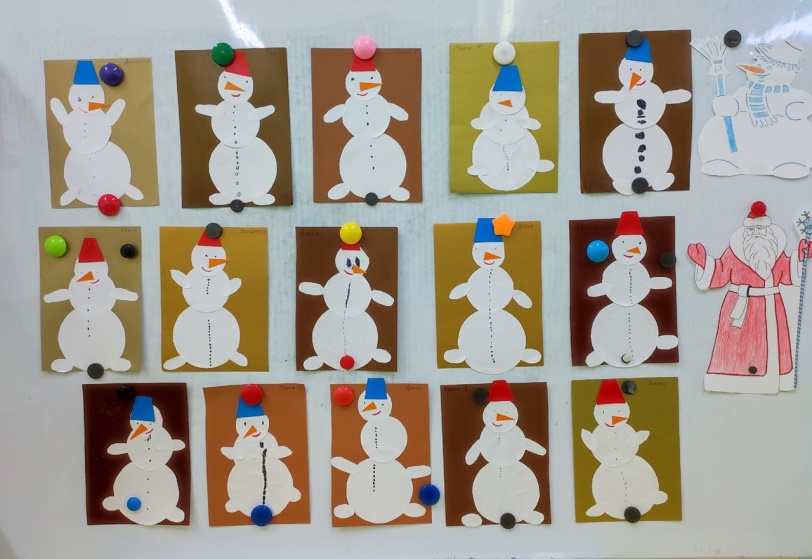 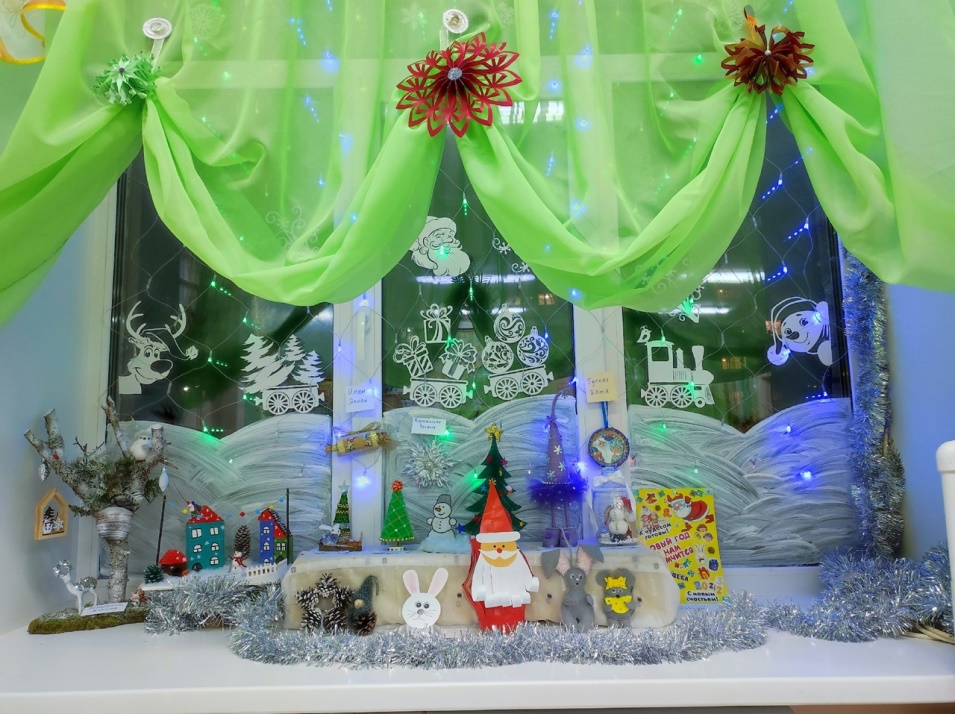 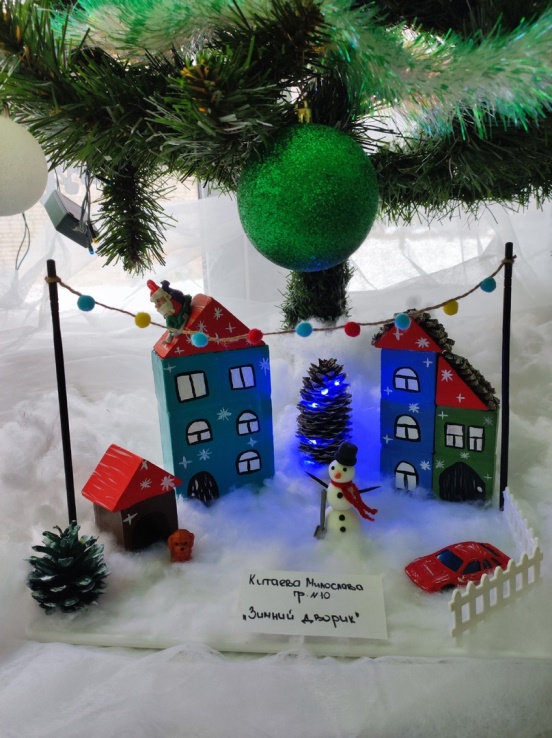 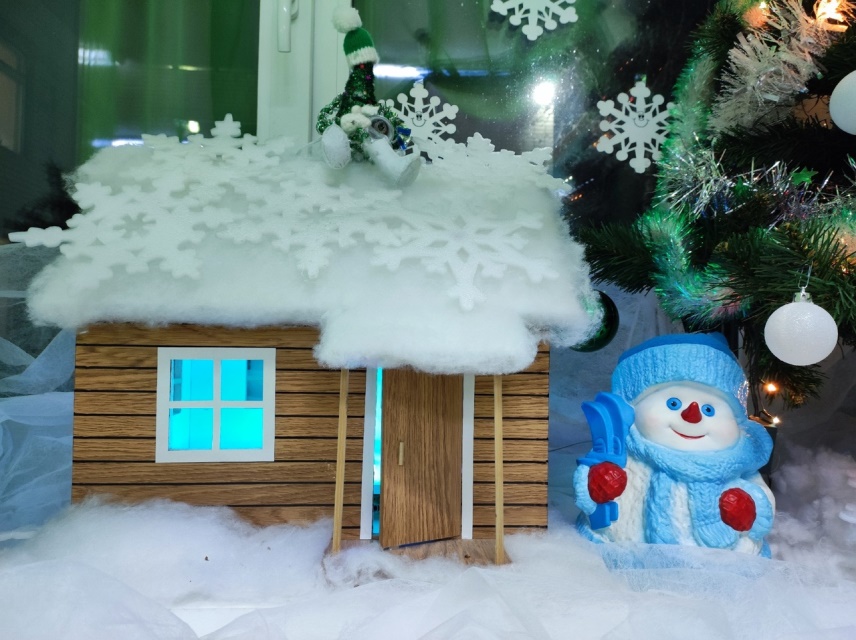 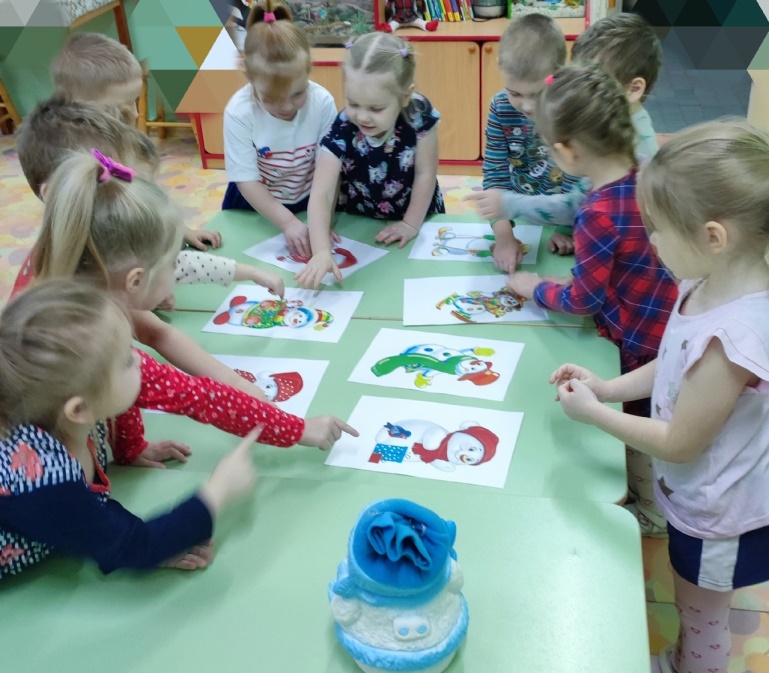 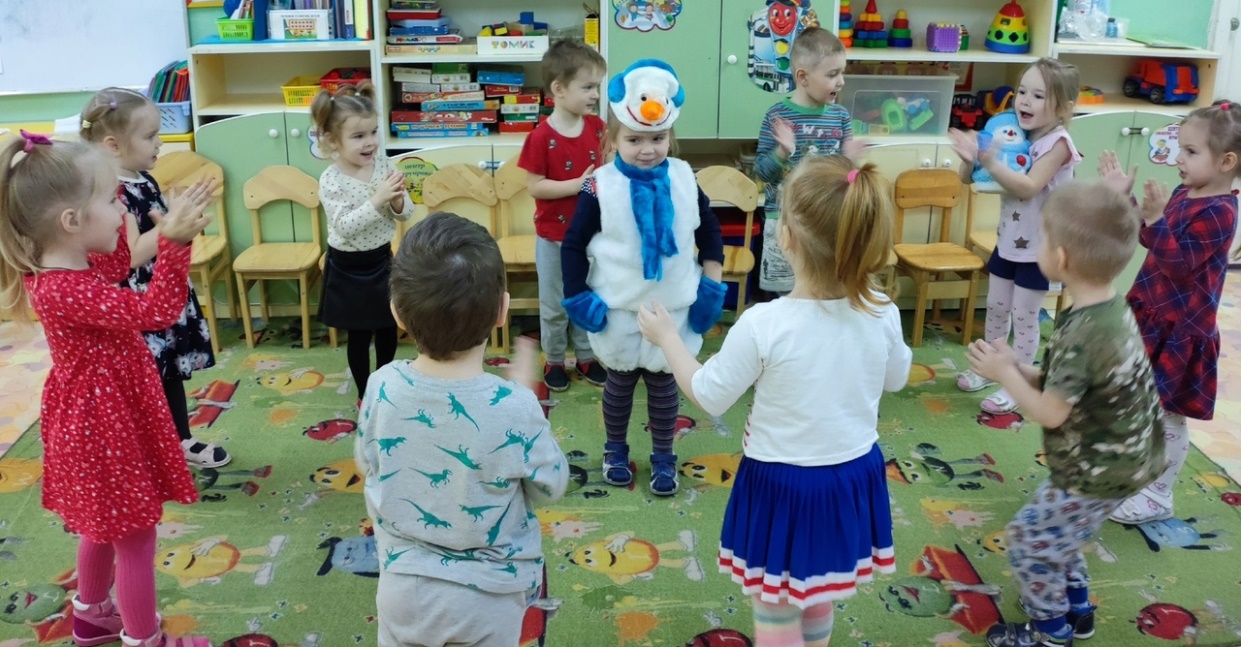 ДатаСодержание работы с детьми    РППС19 декабряпонедельникБеседа: «Зимние забавы»На прогулке: подвижная игра «Догони»Чтение художественной литературы- В. Степанов «Осторожный снег»- А. Яким «Первый снег» «Веселый снеговик»Разучивание пальчиковой гимнастики «Снежок» Подборка художественной литературы для книжного уголка на зимнюю и новогоднюю тематику «Зимняя библиотека»20 декабряВторникБеседа «Зимующие птицы»Чтение Г. Скребицкий «Кто как зимует»Аппликация «Кормушки для птиц»Пальчиковая гимнастика «Строитель» (разучивание)Кормление птиц на прогулкеНа прогулке: подвижная игра: «Ветер и снежки»Выставка демонстрационных карточек на тему: «Зимние забавы», «Зимующие птицы».Поместить на участке кормушку, сделанную родителями21 декабряСредаНовогодний утренникКоллективная работа «Новогодняя ёлочка»На прогулке: подвижная игра «Едет-едет паровоз»Оформление участка: расчистка от снега, постройка горки 22 декабряЧетвергДень творчества Э.УспенскогоПросмотр мультфильма «Зима в Простоквашино»Чтение открывков «Про Чебурашку и Крокодила Гену»Лепка «Чебурашка»На прогулке: подвижна игра-эстафета «Самый быстрый»Экспериментирование: «Во что превращается снег»Выставка книг Успенского,Выставка творческих работ детей: лепка, рисунки.23 декабряПятницаОтгадывание загадок о зиме и зимних забавах Чтение художественной литературы: В. Даль «Девочка Снегурочка» Разучивание стихотворения «Весёлый Снеговик» по мнемотаблице.Продуктивная деятельность: лепка «Снеговик»На прогулке: постройка Снеговика, катание с горкиУкрашение группы Оформление выставки рисунков «Снеговик почтовик»26 декабряпонедельникБеседа: «Безопасность зимой»Пальчиковые игры с массажным шариком Су-джок «Зимние забавы», «Новогодние игрушки»Продуктивная деятельность : раскрашивание «Новогодние игрушки на ёлку»Подвижные игры: «Заморожу- застужу», Чтение художественной литературы:  «Два Мороза»Экспериментирование: цветные льдинкиКарточки с изображением опасных ситуаций в зимний период27 декабрявторникБеседа: «Зачем наряжают елки?»Разучивание стихотворения «Встали девочки в кружок» Чтение художественной литературы: чтение стихотворений на зимнюю тематику, сказки «Снеговик»Продуктивная деятельность:аппликация «Елочка красавица», Просмотр мультфильма: «Когда зажигаются елки»Экспериментирование: «Превращение воды в лед».Оформление выставки «Елочка красавица»28 декабрясредаБеседы «Новый год у ворот»Чтение художественной литературы: сказка « Снегурочка» Продуктивная деятельность: ручной труд из скрученных салфеток: «Зайчонок» Показ видео-презентации «Новый год –веселый праздник!»Конструкторы для строительства новогодних построек: каток, ёлка, сани для Деда Мороза и т.д.29 декабряКвест-игра «В гости к Снеговику»Сюжетно-ролевая игра «Новый год в кругу семьи»Подведение итогов конкурсов: Городского «Новогодний калейдоскоп»Группового «Новогодние чудеса»Вручение дипломов победителям и участниковВыставка творческих новогодних работРаз, два, три, четыре,Мы с тобой снежок слепили.Круглый, крепкий, очень гладкий И совсем совсем не сладкий.Раз — подбросим.Два — поймаем.Три — уронимИ …сломаем.Загибают пальчики, начиная с большого.«Лепят», меняя положение ладоней.Показывают круг, сжимают ладони вместе, гладят одной ладонью другую.Грозят пальчиком.Смотрят вверх, подбрасываютвоображаемый снежок.Приседают, ловят воображаемый снежок.Встают, роняют воображаемый снежок.Топают.